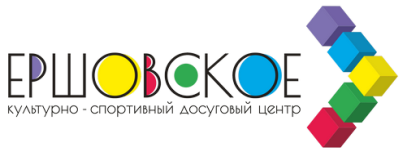 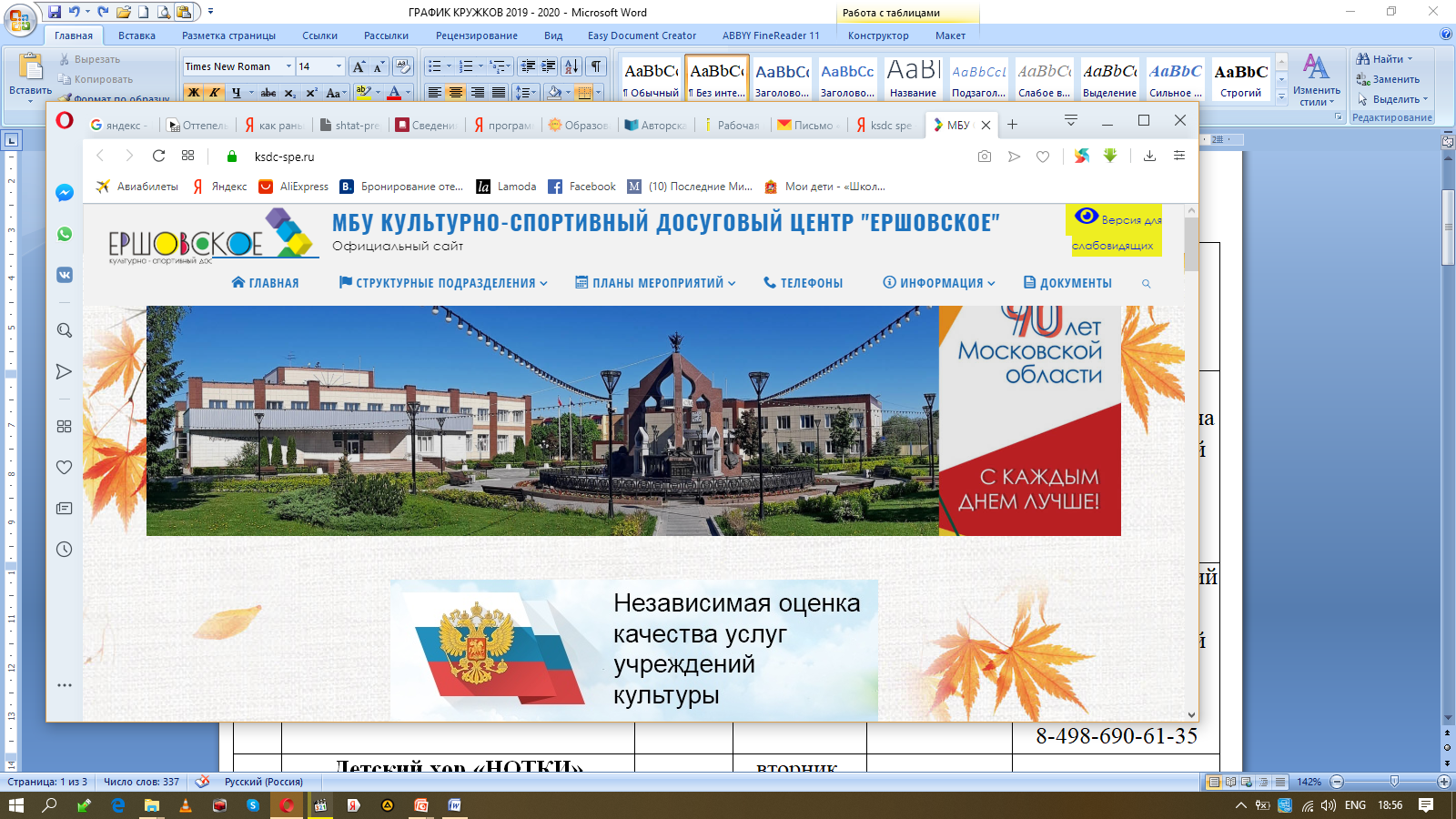 План мероприятий в рамках летней оздоровительной кампаниив структурном подразделении по культурно-досуговой работе с.САВВИНСКАЯ СЛОБОДАДата и время проведения мероприятияНаименование01.06.21                                   11:00Конкурсная - игровая программа для детей                                                     «Живет на всей планете народ веселый – дети»01.06.21                                  11:30Праздничный концерт для детей,                                                            посвященный Дню защиты детей.04.06.21                                    17:00Кукольный спектакль «Репка»10.06.21                                 10:00Познавательно-интерактивная программа для детей                                    «Россия – это мы!»11.06.2112:00Познавательно – экологическая программа для детей«Мир вокруг нас»:- путешествие на лесную полянку.12.06.2118:00Народное гуляние «Душа моя, Россия!»13.06.2116.00Киносеанс «Разноцветный калейдоскоп».14.06.2115:00Литературное чтение«В гостях у сказки».15.06.2115:00Музыкальный калейдоскоп «Веселые нотки».16.06.2116:00Интерактивная программа «Здоровье - твое богатство».17.06.2112:00Развлекательная программа для детей и взрослых                                           «Игры нашего двора».18.06.2112:00Познавательно – экологические программы для детей«Мир вокруг нас»:- путешествие в мир растений.19.06.21                                  11:00Фольклорная программа                                                                                            «В гостях у березки».20.06.2116:00Киносеансы «Разноцветный калейдоскоп».21.06.2115:00Литературное чтение«В гостях у сказки».22.06.2104:00Молодежная акция «Свеча Памяти».23.06.2116:00Интерактивная программа " Мы выбираем жизнь".24.06.2115:00Фольклорное творчество «Рисуем, творим, играем».25.06.2112:00Познавательно – экологическая программа для детей«Мир вокруг нас»:- путешествие в мир животных.26.06.21                                  17:00Развлекательная программа для детей                                              «Мультимания»26.06.21                                  19:00Танцевально - развлекательный вечер «На веселой волне», посвященный Дню молодежи России.27.06.2116:00Киносеанс «Разноцветный калейдоскоп».28.06.2115.00Литературное чтение«В гостях у сказки».29.06.2112:00Летняя творческая мастерская «Самоделкин».30.06.2117.00Детский фитнес.с 01.07.21г.  по 08.07.21г.9:00 -18:00Видео конкурс «Ромашковый букет».02.07.2115:00Фольклорное творчество «Рисуем, творим, играем».03.07.21                                   17:00Развлекательная программа для детей и взрослых                                           «Игры нашего двора»04.07.2116:00Киносеанс «Разноцветный калейдоскоп».05.07.2114:00Музыкальный калейдоскоп «Веселые нотки».06.07.2115:00Литературное чтение«В гостях у сказки».07.07.2117:00Детский фитнес.08.07.2117:00Праздничный вечер «Лебединая верность».09.07.2116:00Летняя творческая мастерская «Самоделкин».10.07.21                                   14:00Развлекательная программа на свежем воздухе "Sweet day".10.07.21                                   17:00Развлекательная программа для детей                                                «Мультимания»11.07.2116.00Киносеанс «Разноцветный калейдоскоп».12.07.21Музыкальный калейдоскоп «Веселые нотки».13.07.2115:00Литературное чтение«В гостях у сказки».14.07.2112:00Развлекательная программа для детей и взрослых                                           «Игры нашего двора».15.07.2115:00Фольклорное творчество «Рисуем, творим, играем».16.07.21                                   17:00Летняя танцевальная площадка для детей                                            «Танцевальная мозаика»17. 07.2118:00Летняя танцплощадка «Поем вместе с нами».18.07.2116:00Киносеанс «Разноцветный калейдоскоп».19.07.2115:00Музыкальный калейдоскоп «Веселые нотки».20.07.2115:00Досуг для всех «Играем в настольные игры».21.07.2117:00Развлекательная программа для детей и взрослых                                           «Игры нашего двора».22.07.2115:00Фольклорное творчество «Рисуем, творим, играем».23. 07.2112:00Летняя творческая мастерская «Самоделкин».24.07.21                                 17:00Развлекательная программа для детей «Мультимания»24.07.21                                 18:00Праздничный концерт «С верою в душе».25.07.2116:00Киносеанс «Разноцветный калейдоскоп».26.07.2115:00Досуг для всех «Играем в настольные игры».27.07.2115:00Музыкальный калейдоскоп «Веселые нотки».28.07.2117:00Развлекательная программа для детей и взрослых                                           «Игры нашего двора».29.07.2115:00Фольклорное творчество «Рисуем, творим, играем».30.07.2115:00Летняя творческая мастерская «Самоделкин».31.07.21                                    18:00Детский фитнес31.07.21                                    19:00Эстрадный концерт «Пусть песня объединяет сердца».01.08.2116:00Киносеанс «Разноцветный калейдоскоп».02.08.2115:00Музыкальный калейдоскоп «Веселые нотки».03.08.2115:00Литературное чтение«В гостях у сказки».04.08.2112:00Познавательно – экологическая программа для детей«Мир вокруг нас»:- путешествие в мир космоса.05.08.2115:00Фольклорное творчество «Рисуем, творим, играем».06.08.2112:00Летняя творческая мастерская «Самоделкин».07.08.21                                  17:00Развлекательная программа для детей «Мультимания»07.08.21                                  19:00Летняя танцплощадка с вокальной группой «Рябинушка».08.08.21                                  16:00Киносеанс «Разноцветный калейдоскоп».09.08.2115.00Литературное чтение«В гостях у сказки».10.08.2115:00Музыкальный калейдоскоп «Веселые нотки».11.08.2112:00Познавательно – экологическая программа для детей«Мир вокруг нас»:- путешествие в мир насекомых.12.08.2115:00Фольклорное творчество «Рисуем, творим, играем».13.08.2112:00Летняя творческая мастерская «Самоделкин».14.08.21                                 16:00Фольклорная программа «Медовый спас».15.08.2116:00Киносеанс «Разноцветный калейдоскоп».16.08.2115:00Литературное чтение«В гостях у сказки».17.08.2115:00Музыкальный калейдоскоп «Веселые нотки».18.08.2117:00Развлекательная программа для детей «Мультимания».19.08.21                                   17:00Фольклорный праздник « Яблочный спас».20.08.21                                  17:00Развлекательная программа для детей и взрослых                                            «Игры нашего двора».21.08.2115.00Досуг для всех «Играем в настольные игры».22.08.2116:00Киносеанс «Разноцветный калейдоскоп».23.08.2115:00Литературное чтение«В гостях у сказки».24.08.2115:00Досуг для всех «Играем в настольные игры».25.08.21                                  17:00Летняя танцевальная площадка для детей                                                  «Оранжевое солнце».26.08.2115:00Фольклорное творчество «Рисуем, творим, играем».27.08.21                                  16:00Фольклорный праздник « Ореховый спас».28.08.2112:00Участие в областной акции                                                                                   «День открытых дверей».29.08.2116.00Киносеанс «Разноцветный калейдоскоп».30.08.2115:00Досуг для всех «Играем в настольные игры».31.08.2115:00Развлекательная программа для детей и взрослых                                            «Игры нашего двора».